Иркутск 2022Данные необходимые для аккредитации  Дата заполнения: 07.11.2022 г.1. Общая информацию об ОБРАЗОВАТЕЛЬНОЙ ОРГАНИЗАЦИИ (визитная карточка организации) включающая:Полное наименование образовательной организации в соответствии с Уставомфедеральное государственное бюджетное образовательное учреждение высшего образования «Бурятская государственная сельскохозяйственная академия имени В.Р. Филиппова»Количество ОПОП, реализуемых в ОО (направлений подготовки)Всего 77 (СПО-8, бакалавриат – 32, магистратура - 15, специалитет – 1, аспирантура - 21)Место образовательной организации в регионеФГБОУ ВО Бурятская ГСХА является старейшим высшим учебным заведением, единственным вузом, осуществляющим подготовку специалистов аграрного профиля. Академия занимает 16 место в рейтинге вузов Министерства сельского хозяйства РФ.Перечень филиалов. Филиалов нет.Перечень основных конкурентов (ОО, реализующих подобные программы в регионе): ФГБОУ ВО «Бурятский государственный университет имени Доржи Банзарова»; ФГБОУ ВО «Восточно-Сибирский государственный университет технологий и управления»; ФГБОУ ВО «Восточно-Сибирский государственный институт культуры».Откуда осуществляется основной приток студентов, (основной контингент абитуриентов): ФГБОУ ВО Бурятская ГСХА занимает прочную позицию на рынке образовательных услуг Восточной Сибири. Приоритетным для академии рынком абитуриентов является Дальневосточный федеральный округ, Сибирский федеральный округ, преимущественно Республика Бурятия, Забайкальский край, Иркутская область, Республика Тыва, Республика Саха (Якутия), растет спрос на обучение в академии среди граждан Монголии, Китая, Узбекистана, Таджикистана, Казахстана по программам подготовки бакалавров и магистратуры.Перечень основных конкурентных преимуществ ОО Образовательная организация сельскохозяйственной направленности;Высокое качество учебно-методической работы, преподавания учебных дисциплин и обеспеченность учебно-методической литературой учебного процесса;Квалифицированный профессорско-преподавательский состав;Финансовая устойчивость академии;Высокий уровень организации воспитательной работы;Эффективная структура управления вузом;Активное участие студентов в спортивных и общественных мероприятиях, волонтерской деятельности, творческих коллективах, научно-исследовательской деятельности;Участие в международных проектах.Перечень основных стратегических партнеров ОО1. Администрации муниципальных образований (18 районов);2. Министерство образования и науки Республики Бурятия; 3. Министерство сельского хозяйства и продовольствия Республики Бурятия;4. Министерство туризма Республики Бурятия;5. Министерство экономики Республики Бурятия;6.Министерство имущественных и земельных отношений Республики Бурятия;7. Министерство образования и науки Республики Тыва;9. Министерство сельского хозяйства и продовольствия Республики Тыва;10. Торгово-промышленная палата Республики Бурятия.Численность ВСЕХ обучающихся ОО (по формам обучения, по формам финансирования)4789 чел.из них:Очно 2570 чел.Заочно 2076 чел. Очно-заочно 143 чел.На бюджетной основе 3376 чел.На договорной основе 1413 чел.Результаты мониторинга Минобрнауки (Минпросвещения) России образовательных организацийПо результатам мониторинга за 2022 г. ФГБОУ ВО Бурятская ГСХА признана эффективным вузом.Другая информация (на усмотрение ОО)ФГБОУ ВО Бурятская ГСХА в 2022 году стала победителем федеральной программы «Приоритет 2030.Дальний Восток».Образовательная деятельность (услуга в системе образования) Академии удостоена звания «Дипломант» Всероссийского конкурса «100 лучших товаров и услуг России 2022 года».Академия вошла в состав научно-образовательного центра мирового уровня «Байкал» с проектом «Создание производственного комплекса по переработке технической конопли полного цикла».Обучающиеся и выпускники Академии ежегодно успешно проходят независимую оценку качества образования (ФЭПО, ФИЭБ, НОКО), что свидетельствует о высоком качестве подготовки будущих специалистов.Академия ежегодно успешно проходит процедуру сертификации на предмет соответствия Системы менеджмента качества ГОСТ Р ИСО 9001-2015.2. Общая информация об ОБРАЗОВАТЕЛЬНОЙ ПРОГРАММЕ:С какого года реализуется программа, учитывая преемственность образовательных программОбразовательная программа по специальности 43.02.10 Туризм реализуется в Агротехническом колледже с 2006 года.Руководители программы: Очирова Валентина Николаевна, директор АТК.Программа разработана в соответствии с ФГОС СПО по специальности 43.02.10 Туризм, утвержденный приказом Министерства образования и науки Российской Федерации от 07 мая 2014 г. № 474; профессиональным стандартом «Экскурсовод (гид)», утверждённый приказом Министерства труда и социальной защиты Российской Федерации от 24.12.2021 № 913н.Роль и место Программы на рынке труда Образовательная программа 43.02.10 Туризм занимает важное место на рынке труда, так как нацелена на подготовку специалистов среднего звена в сфере туризма для удовлетворения потребности региона в специалистах по туризму, соответствующих целям и задачам социально-экономического развития Республики Бурятия в части организации и продвижения комплексного качественного туристского продукта. По данным служб и сайтов трудоустройства выпускники востребованы на рынке труда.На какой рынок нацелены выпускники программыВыпускники образовательной программы могут быть трудоустроены в различных организациях, чей спектр деятельности непосредственно связан с деятельностью   туристических агентств и туроператоров; по предоставлению туристических информационных услуг, гостиниц и прочих мест для временного проживания; отдыха и развлечений и т.д.Основные конкурентные преимущества Программы. Образовательная программа Бурятской ГСХА по специальности 43.02.10 Туризм отвечает современным требованиям, предъявляемым к подготовке выпускников среднего профессионального образования. Учебный процесс основан на взаимосвязи теоретических и практических занятий, а теоретическая база в сочетании с прикладными дисциплинами, производственная практика в организациях, мастер-классы экспертов индустрии и участие в культурно-массовой деятельности, дает студентам возможность раскрыть творческий потенциал и стать ведущими специалистами в сфере туризма и сервиса.В образовательном процессе используются современные методики обучения и формы контроля знаний: деловые игры, выездные занятия с привлечением специалистов – практиков. Отличительной особенностью программы является ее практикоориентированность, материальная база образовательной организации – учебно-рекреационная база «Колос», музей Истории Академии, музей семейского земледельца и др.  где студенты имеют возможность закрепить полученный теоретический материал.Общие сведения по программе - распределение студентов по курсам, формам обучения и источникам финансированияОбщие сведения по выпускникам программы за последние три года (три выпуска)Выпускники 2022 года в количестве 14 человек продолжили обучение, 2 призваны в ряды РАВыпускники 2021 года: 10 продолжили обучение, 4 – РА, 2 – в декретном отпуске; 2 – трудоустроены не по специальности Выпускники 2020 года: 7 продолжили обучение, 1 – РА, 1 – в декретном отпуске, 1– трудоустроены не по специальности  Какие стратегические направления развития образовательной программы отмечают руководители образовательной организации осуществление качественной подготовки конкурентоспособных специалистов в соответствии с требованиями работодателей; компетентностная подготовка квалифицированных специалистов в условиях совершенствования и развития образовательной среды на базе внедрения инновационных образовательных технологий. Какие основные конкуренты на региональном (и/или федеральном) рынке образования определены Разработчиками Программы? Образовательные организации, реализующие ОП по специальности 43.02.10 Туризм: ФГБОУ ВО «Бурятский государственный университет имени Доржи Банзарова»; ФГБОУ ВО «Восточно-Сибирский государственный университет технологий и управления»; ГБПОУ Байкальский колледж туризма и сервиса  Какие основные конкурентные преимущества Программы выделены Руководителями Программы?Сочетание теоретических и практических занятий, мастер –классы ведущих практиков позволяют говорить об осуществлении качественной подготовки конкурентоспособных специалистов в соответствии с требованиями работодателей; компетентностная подготовка квалифицированных специалистов в условиях совершенствования и развития образовательной среды на базе внедрения инновационных образовательных технологий. Важной частью образовательного процесса является доступ к библиотечному фонду: электронные ресурсы библиотеки интегрированы в электронную информационно-образовательную среду академии путем создания специальных разделов, бесшовных переходов, интерактивных электронных форм. В LMS Moodle Академии установлены плагины интеграции с ЭБС «Лань», «ZNANIUM.com», которые дают возможность выполнять поиск, размещать и читать книги из ЭБС. Материальная база образовательной организации: учебно-рекреационная база «Колос», музей Истории Академии, музей семейского земледельца и др., где студенты имеют возможность закрепить полученный теоретический материал, также является конкурентным преимуществом программы.Какие приоритетные направления развития Программы определены?- совершенствование образовательной программы с учетом профессиональных стандартов;- расширение географии абитуриентов;- улучшение материальной базы образовательной программы, в том числе цифровизация учебного процесса;- набор иностранных студентов на специальность;  - интеграция с профессиональными сообществами Программа актуализирована в 2022 году с участием представителей работодателей: заместитель министерства туризма РБ, председатель Комитета стратегического управления развитием туризма Б.Б. Цыдыпова; директор туристического агентства «Велл» Е.Н. Басюк, директор Этнографического музея народов Забайкалья А.А. Маладаев. Соотношение заданий теоретического и практического характера, используемых при контроле успеваемости студентов Программы (по каждому ПМ (%).Система внутреннего мониторинга качества в Академии регламентируется Положением о внутренней независимой системе оценки качества образования ФГБОУ ВО Бурятская ГСХА, утвержденного приказ от 26.08.2019 г. № 911. Перечислите какие мероприятия и направления включает в себя Внутренний мониторинг качества образования.Внутренний мониторинг качества образования включает в себя следующие мероприятия: - текущий контроль и промежуточную аттестацию; - государственную итоговую аттестацию выпускников; - рейтинговую систему оценки успеваемости; - внутренние аудиты структурных подразделений; - ежегодное самообследование (вуза, образовательной программы); - социологические опросы студентов, преподавателей и сотрудников, работодателей; - анализ отзывов работодателей о качестве подготовки студентов (выпускников); - мониторинг показателей, включающих лицензионные требования, требования ФГОС ВО (стандартов); - участие в публичных рейтингах деятельности вузов - и т.д.Направления внутреннего мониторинга качества (отдела системы менеджмента качества): Разработка проектов нормативных и методических документов по управлению качеством в области образования в Академии. Осуществление мониторинга качества знаний, качества реализации образовательных программ. Разработка, внедрение и совершенствование внутривузовской системы менеджмента качества (СМК) образования. Организация проведения внутренних аудитов образовательного процесса и актуализация внутренней документации системы менеджмента качества. Подготовка документации к прохождению внешней оценки качества образовательной деятельности (Профессионально-общественной аккредитации).  Организация и проведение федерального интернет экзамена в сфере профессионального образования и федерального интернет экзамена для выпускников бакалавриата. Собирать и своевременно представлять отчеты председателей государственной экзаменационной комиссий по направлениям подготовки (специальностям) для представления учредителю – министерству сельского хозяйства РФ.Описать, в каком качестве принимает участие работодатели и какие действия они выполняют. Представители работодателей принимают активное участие в образовательном процессе: чтение лекций и проведение практических занятий, проведение мастер-классов, работа в заседаниях государственной итоговой аттестации, руководство практиками и работа в процедурах внутренней системы гарантии качества, являясь: рецензентами основных профессиональных программ, учебно-методических изданий.  Базы практик:ГАУК РБ Национальный музей Республики Бурятия;ООО «Байкальский партнер»;МАУ Центр развития туризма Сут-хольского района Республики Тыва;ООО «Арбат Девелопмент»;ООО «Холдинг плюс тур»;ООО «Мега-тур»;ГАУК Республики Бурятия «Этнографический музей народов Забайкалья»;ООО «Эне-Сай отель»;ООО «Мэргэн Батор»;ООО «Парус»;ООО «Байкал Сервис Групп»;ООО «Ригель»;ФГБУ «Государственный заповедник «Джергинский»»;ООО «Мэргэн»;МАУ «Алхана-тур»;МКУ «Комитет по экономическому развитию» МО «Закаменский район»;УРБ «Колос».Наличие службы трудоустройства и мониторинга востребованности выпускников программы Служба содействия трудоустройству выпускников является структурным подразделением федерального государственного бюджетного образовательного учреждения высшего образования «Бурятская государственная сельскохозяйственная академия имени В.Р. Филиппова». Сформирована в соответствии с Федеральным законом от 29.12.2012 г. №273- ФЗ «Об образовании в Российской Федерации» и Уставом академии.Служба создает условия для реализации кадрового обеспечения агропромышленного комплекса Восточно – Сибирского, Дальневосточного округов. Службу содействия трудоустройству выпускников возглавляет начальник. Начальник ССТВ подчиняется непосредственно проректору по учебной работе.Целью деятельности является содействие эффективному трудоустройству выпускников Бурятской ГСХА в соответствии с получаемой специальностью и направлением подготовки.Основные задачи Содействие в обеспечении сельскохозяйственных организаций, предприятий кадрами, в том числе через организацию трудоустройства выпускников совместно с органами управления АПК Восточно - Сибирского, Дальневосточного федеральных округов; Формирование устойчивых связей академии с предприятиями (организациями, учреждениями, хозяйствами), работодателями агропромышленного комплекса Восточно – Сибирского, Дальневосточного федеральных округов. Взаимодействие с органами управления АПК Восточно - Сибирского, Дальневосточного федеральных округов, региональными и местными органами исполнительной власти, в том числе с территориальными службами занятости населения Республики Бурятия, с целью расширения возможностей трудоустройства выпускников; Изучение потребностей рынка труда в молодых специалистах; Обеспечение информационного обмена о спросе и предложении на рынке труда через информационную систему сайта академии, социальные сети, а также информационный стенд ССТВ. Публикации в печатных, телевизионных, электронных СМИ и на радио; в сборниках докладов, материалов конференций, семинаров; Проведение профориентационных мероприятий, направленных на закрепление молодых специалистов в сельской местности; Разработка и документальное сопровождение договоров (соглашений) с работодателями, ведущими предприятиями на сотрудничество и трудоустройство; Ведение отчетности по трудоустройству выпускников, мониторинг трудоустройства.Какие данные по потребности выпускников программы по данной специальности (профессии) размещены на сайтах интернет-рекрутмента по обмену информацией о трудоустройстве (HH.ru, job.ru и др.).На сайте ФГБОУ ВО Бурятская ГСХА создана вкладка Службы содействия трудоустройству выпускников, где размещаются вакансии рабочих мест в сельскохозяйственных организациях Дальневосточного, Восточно – Сибирского округов, которые предоставляют Министерства сельского хозяйства Республики Бурятия, Забайкальского края и Иркутской области и других регионов, а также полезные ссылки на Факультетус – цифровую карьерную среду, Общероссийскую базу вакансий Федеральной службы по труду и занятости, Агрегатор вакансий, вакансии на сайтах «Работа в России», «Jooble», Навигатор востребованных профессий на Дальнем Востоке на 2020 - 2026 гг., «Сельскохозяйственная онлайн – площадка» и др. В целях информирования обучающихся о мероприятиях, вакансиях, а также для поддержки связи с выпускниками используются социальные сети в группе Вконтакте «ССТВ_БГСХА им. В.Р. Филиппова». Кроме того, ежегодно выпускается информационный справочник для выпускников академии, а также буклеты, памятки, листовки и т.д.В газете БГСХА «Вестник Академии» выделена полоса для информации по вакансиям и государственным поддержкамДоля выпускников, сведения о карьерных продвижениях за три года после выпуска которых, содержит база данных образовательной организацииАС «Контингент» является базой данных, содержащей все необходимые сведения, касающиеся учебного процесса. К ним относится информация о студентах: личные данные, успеваемость, перемещение внутри ВУЗа, трудоустройство, общественная жизнь. Также внесены списки всех кафедр и дисциплин, преподаваемых в ВУЗе, включены учебные планы. На каждом факультете ответственные за трудоустройство вносят данные в АС «Контингент», касающиеся трудоустройства выпускников – в какие организации трудоустроены, количество выпускников отчетного года, состоящих на учете в службе занятости, количество выпускников отчетного года, призванных в ряды ВС РФ, количество выпускников отчетного года, продолжающих обучение на следующем уровне (аспирантура, магистратура), количество выпускников отчетного года, находящихся в декретном отпуске по уходу за ребенком.Кроме этого, выпускающие кафедры ведут учет своих выпускников и их карьерных достижений. Выпускающие кафедры поддерживают постоянную связь с выпускниками, приглашая их для проведения различных мастер-классов, ярмарок вакансий, различных карьерных мероприятийКакие сведения о карьерных продвижениях организация вносит в данную базу.Автоматизированная система "Контингент" создана в целях улучшения учебного процесса, организации электронного документооборота.Система рассчитана для работы в локальной сети и имеет несколько уровней доступа, которые определяют функционал, доступный пользователям.АС «Контингент» является базой данных, содержащей все необходимые сведения, касающиеся учебного процесса. К ним относится информация о студентах: личные данные, успеваемость, перемещение внутри ВУЗа, трудоустройство, общественная жизнь. Также внесены списки всех кафедр и дисциплин, преподаваемых в ВУЗе, включены учебные планы.  В силу того, что АС «Контингент» является базой данных и содержит информацию о личных данных студентов, доступ к ней имеют лишь определенные лица.У каждого пользователя с целью защиты информации имеются индивидуальные имена пользователей и пароли для входа в программу. Следует отметить, что при входе в программу имеет значение приоритет пользователя. Это влияет на возможности в процессе работы с системой. При этом лица, ответственные за ввод и корректировку сведений в программе, имеют право редактировать и вносить данные, касающиеся только их подразделения.На каждом факультете ответственные за трудоустройство регулярно вносят данные, касающиеся трудоустройства выпускников – в какие организации трудоустроены, количество выпускников отчетного года, состоящих на учете в службе занятости, количество выпускников отчетного года, призванных в ряды ВС РФ, количество выпускников отчетного года, продолжающих обучение на следующем уровне (аспирантура, магистратура), количество выпускников отчетного года, находящихся в декретном отпуске по уходу за ребенком. Эти данные необходимы для ежегодного мониторинга трудоустройства выпускников.   Количество выпускников за последние 3 года по данной программе:Количество мероприятий, нацеленных на разработку стратегии развития программы и актуализацию образовательной программы, проведенных с участием работодателей – потребителей выпускников программы.Для успешного трудоустройства выпускников ССТВ регулярно проводит семинары, ярмарки, встречи с работодателями. Наиболее значимые мероприятия: - встречи с работодателями и с ведущими специалистами за «круглым столом» в области АПК Республики Бурятия, Республики Тыва, Забайкальского края; - Ярмарка вакансий рабочих мест; - межвузовские дни карьеры; -семинары, рабочие совещания в Министерстве сельского хозяйства и продовольствия РБ, в Министерстве образования и науки РБ; - профориентационные встречи с работодателями; - встречи с успешными выпускниками академии; - индивидуальные консультации с обучающимися по вопросам трудоустройства; - тренинги «Успешное трудоустройство»Заполнить таблицы по программам (для каждой программы отдельно!)Приложения Приложение 1.1. Список выпускников, прошедших НОК в сертифицированном соответствующим СПК ЦОКе - нетПриложение 1.2. Список выпускников программы, прошедших независимую оценку квалификации в иных центрах (организациях), проводящих НОКПриложение 1.3. Студенты, принявшие участие в чемпионатах и конкурсах Приложение 2.1. Списки всех выпускников программы за последние 3 года (три выпуска), с указанием трудоустройстваПриложение 2.2 Список студентов последнего года обучения с указанием мест прохождения практикиПриложение 2.3 Список выпускников, получивших приглашение на работу по итогам прохождения практики, стажировки нет Приложение 2.4. Список студентов обучающихся за счет средств юридических лицНет Приложение 2.5. Список студентов обучающихся за счет внебюджетных средств№  Приложение 3.2. Список мероприятий, нацеленных на разработку стратегии развития программыПриложение 3.4. Список работодателей, опрошенных после прохождения студентами практикПриложение 4.2 Список мастер-классов Приложение 4.4 Список рабочих программ дисциплин (профессиональных модулей для СПО), согласованных с работодателем, ориентированным на выпускников программыПриложение 4.4 Список Фондов оценочных средств, представленных на экспертизу Приложение 4.7-4.8. Перечень всех тем ВКР последнего года выпуска Приложение 5.1. Список всех преподавателей, реализующих программу (включая совместителей)Приложение 5.2. Списки преподавателей, прошедших программы стажировокПриложение 5.3-5.4 Списки работодателей, привлекаемых к реализации образовательной программы Приложение 5.5 Список преподавателей, имеющих практический опыт в профессиональной области трудоустройства выпускников программыПриложение 6.1. Перечень аудиторий (кабинетов, лабораторий), в которых реализуется образовательная программа Компетентностная модель, сориентированная на требования профессионального стандарта.Анализ РПД, в которой сформулированы конечные результаты обучения в увязке с приобретаемыми компетенциями, разработанными на основе требований ПСИнформация для интервью на очном визите: Сотрудники Службы содействия трудоустройству выпускников (указать ФИО, должность)Представители отдела (управления)Работодатели (указать ФИО, место работы и должность)Алексей Анатольевич Маладаев, директор ГАУК «Этнографический музей народов Забайкалья» Чойганмаа Федоровна Оюн, руководитель службы сожержания помещений ООО «Эне-Сай Отель» Студенты выпускного курса программы, принимающие участие в очном интервью (указать ФИО)Попова Алина Владимировна, Данзанова Норжима Жамсарановна, Софьина Дарья Мухторовна, Сарыглар Инга Эресовна, Добрецкий Илья Иванович, Норбоев Виталий Алдарович, Перечень отдельных приложений (ссылка на действующий документ либо сканы документов отправить на электронную почту)Приложение 1.5. ОПОП или документ, описывающий компетенции выпускника Приложение 2.6 Документ, регламентирующий деятельность службы трудоустройства. Приложение 2.7. База данных выпускниковПриложение 3.1. Документ «Стратегия развития ПРОГРАММЫ» или иной документ, описывающий стратегию развития программыПриложение 3.2. (дополнительно. Протоколы заседания кафедры, решение совместных мероприятий (конференций, встреч и т.д.)Приложение 3.3. Документы, регламентирующие проведение внутреннего мониторинга качества образованияПриложение 4.1. Учебный план программы или ссылка на действующий учебный план. Приложение 4.3. 5-6 РПД или ссылка на действующие РПДПриложение 4.5.5-6 ФОС или ссылка на действующие ФОСПриложение 4.6. 5-6 индивидуальных заданий на прохождение производственной практики, преддипломной практики и отчеты о выполнение практикСсылка с временным паролем гостя на внутренний электронный ресурс образовательной организации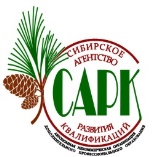 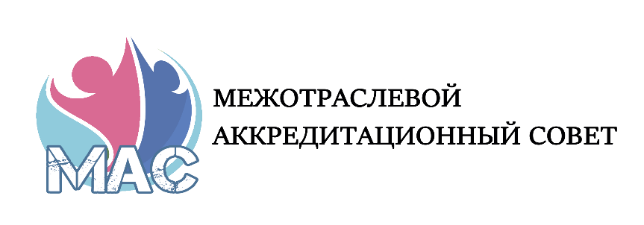 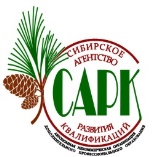 Основные сведения профессиональнойобразовательной программы43.02.10 Туризм, ФГБОУ ВО Бурятская ГСХА для прохождения профессионально-общественной аккредитацииКурсКол-во студентов (всего, чел.)В том числе (чел.)В том числе (чел.)В том числе (чел.)В том числе (чел.)В том числе (чел.)В том числе (чел.)В том числе (чел.)В том числе (чел.)В том числе (чел.)В том числе (чел.)В том числе (чел.)В том числе (чел.)КурсКол-во студентов (всего, чел.)по формам обученияпо формам обученияпо формам обученияпо источникам финансирования обучения (бюджет/внебюджет/целевое обучение)по источникам финансирования обучения (бюджет/внебюджет/целевое обучение)по источникам финансирования обучения (бюджет/внебюджет/целевое обучение)по источникам финансирования обучения (бюджет/внебюджет/целевое обучение)по источникам финансирования обучения (бюджет/внебюджет/целевое обучение)по источникам финансирования обучения (бюджет/внебюджет/целевое обучение)по источникам финансирования обучения (бюджет/внебюджет/целевое обучение)по источникам финансирования обучения (бюджет/внебюджет/целевое обучение)по источникам финансирования обучения (бюджет/внебюджет/целевое обучение)КурсКол-во студентов (всего, чел.)по формам обученияпо формам обученияпо формам обучениястуденты очной формы обучениястуденты очной формы обучениястуденты очной формы обучениястуденты заочной формы обучениястуденты заочной формы обучениястуденты заочной формы обучениястуденты очно-заочной формы обучениястуденты очно-заочной формы обучениястуденты очно-заочной формы обученияКурсКол-во студентов (всего, чел.)очнаязаочнаяоч./заоч.бюджетвнебюджетцелевое обучениебюджетвнебюджетцелевое обучениебюджетвнебюджетцелевое обучение17676--2551-------22323--2033------ИТОГО979745523Год выпускаКол-во выпускниковКол-во выпускников, трудоустроенных по специальности Кол-во выпускников нетрудоустроенных по специальности202216002021180220201001Год выпускаКол-во выпускников (общее)Кол-во, трудоустроенных по специальностиКол-во трудоустроенных не по специальностиКол-во, продолжающих обучение в вузе (по специальности)Кол-во, проходящих службу в армииКол-во не трудоустроенных202216003202021180054020201000420Итого4400480Доля профессиональных компетенций, разработанных на основе заявленного(ых) профессионального(ых) стандарта(ов)30 % (минимальное пороговое  значение)Всего по ОПОП соотнесено 6 ПК ФГОС СПО с трудовыми функциями Профессионального стандарта «Экскурсовод (гид)», утверждённого приказом Министерства труда и социальной защиты Российской Федерации от 24.12.2021г. № 913н Приложение 1.5.  (представляется отдельный документ или ссылка на действующий документ). Документ, описывающий компетенции выпускника 2.6Наличие службы трудоустройства и мониторинга востребованности выпускников программы, предоставляющей объективную информацию, в том числе о закрепляемости выпускников на рабочем месте в соответствии с полученной квалификацией и о карьерном росте выпускниковДаСтруктурное подразделение Академии созданно 17 марта 2008 года приказом ректора, для содействия трудоустройству выпускников в агропромышленном комплексе региона, а также - для проведения комплексных мероприятий, связанных с развитием личной и профессиональной эффективности и адаптации к рынку труда. Целью, является содействие эффективного трудоустройства выпускников Бурятской ГСХА в соответствии с получаемой специальностью и направлением подготовки.Основные задачи 1. Содействие в обеспечении сельскохозяйственных организаций, предприятий кадрами, в том числе через организацию трудоустройства выпускников совместно с органами управления АПК Восточно - Сибирского, Дальневосточного федеральных округов; 2. Формирование устойчивых связей академии с предприятиями (организациями, учреждениями, хозяйствами), работодателями агропромышленного комплекса Восточно – Сибирского, Дальневосточного федеральных округов. 3. Взаимодействие с органами управления АПК Восточно - Сибирского, Дальневосточного федеральных округов, региональными и местными органами исполнительной власти, в том числе с территориальными службами занятости населения Республики Бурятия, с целью расширения возможностей трудоустройства выпускников; 4. Изучение потребностей рынка труда в молодых специалистах; 5. Обеспечение информационного обмена о спросе и предложении на рынке труда через информационную систему сайта академии, социальные сети, а также информационный стенд ССТВ. Публикации в печатных, телевизионных, электронных СМИ и на радио; в сборниках докладов, материалов конференций, семинаров; 6. Проведение профориентационных мероприятий, направленных на закрепление молодых специалистов в сельской местности; 7. Разработка и документальное сопровождение договоров (соглашений) с работодателями, ведущими предприятиями на сотрудничество и трудоустройство; 8. Ведение отчетности по трудоустройству выпускников, мониторинг трудоустройства.Деятельность службы описана в Положении о Службе содействия трудоустройству выпускников. С дополнительной информацией об отделе можно ознакомится по ссылке http://www.bgsha.ru/files/docs/sstv/pologenie2022.pdf  Приложение 2.6 (представляется отдельный документ или ссылка на действующий документ). Документ, регламентирующий деятельность службы трудоустройства, база данных выпускников 2.7Доля выпускников, сведения о карьерных продвижениях за три года после выпуска которых, содержит база данных образовательной организации50 %АС «Контингент» является базой данных, содержащей все необходимые сведения, касающиеся трудоустройства выпускников. На каждом факультете ответственные за трудоустройство вносят данные в АС «Контингент», касающиеся трудоустройства выпускников – в какие организации трудоустроены, количество выпускников отчетного года, состоящих на учете в службе занятости, количество выпускников отчетного года, призванных в ряды ВС РФ, количество выпускников отчетного года, продолжающих обучение на следующем уровне (аспирантура, магистратура), количество выпускников отчетного года, находящихся в декретном отпуске по уходу за ребенком. Кроме этого, выпускающие кафедры ведут учет своих выпускников и их карьерных достижений. Выпускающие кафедры поддерживают постоянную связь с выпускниками, приглашая их для проведения различных мастер-классов, ярмарок вакансий, различных карьерных мероприятий.Приложение 2.7. (представляется отдельный документ или ссылка на действующий документ (базу). Стратегия развития Программы основана на анализе и прогнозировании потребностей регионального рынка труда в специалистах данного направления с учетом выпуска специалистов из других образовательных организаций (в т. ч. корпоративных институтов, осуществляющих подготовку подобных специалистов)ДаСтратегия развития Программы частично основана на анализе и прогнозировании потребностей регионального рынка труда в специалистах данного направления. Стратегия развития утверждена Ученым советом академии 30.09.2021 г. При разработке Стратегии развития Программы были учтены положения Стратегией социально-экономического развития Республики Бурятия до 2035 года (утверждена Законом Республики Бурятия от 18.03.2019 № 360-VI), утвержденного. К разработке Стратегии развития Программы были привлечены представитель от работодателей: генеральный директор ООО «Место силы» Гыргенов А.В.    4.1Содержание программы направлено на формирование компетенций, соотнесенных с требованиями ПС или иными требованиями рынка труда, и учитывает мнение различных заинтересованных сторонДаМеждисциплинарные курсы профессионального модуля МДК.02.01 и МДК.02.02, входящие в ПМ.02 Предоставление услуг по сопровождению туристов нацелены на формирование профессиональных компетенций Приложение 4.1. Учебный план программы4.3В рабочих программах дисциплин сформулированы конечные результаты обучения (знания, умения, владения/индикаторы сформированности компетенций) в увязке с приобретаемыми профессиональными компетенциями и элементами (трудовыми действиями, умениями, знаниями) заявленных ПСДаПри разработке профессиональных компетенций согласовывались  тип и задачи профессиональной деятельности, код и наименование профессиональной компетенции, объект и область знания в разрезе ЗУ Приложение 4.3. Представляется 5-6 РПД или ссылка на действующие РПД4.4Доля рабочих программ дисциплин, нацеленных на формирование ПК (разработанных в соответствии с ПС), согласованных с работодателем (организациями и предприятиями, ориентированными на выпускников программы)20%23% 6 из 26 рабочих программ нацелены на формирование ПКПриложение 4.4. (по установленной форме)4.5Доля практических заданий, содержащихся в ФОС дисциплин, нацеленных на формирование ПК (разработанных в соответствии с ПС), используемых при проведении промежуточного контроля успеваемости (зачетов и экзаменов)30%Пояснение от какого числа велся расчет процентов. 30%30 из 98 заданий по (перечислить названия дисциплин):а) МДК 02.01б) МДК 02.02Приложение 4.5.(по установленной форме) Представляется 5-6 ФОС или ссылка на действующие ФОС4.6Задания на прохождение производственной и преддипломной практик направлены на получение студентами навыков их практического применения на предприятиях (в организациях), ориентированных на выпускников программыДаЗадание на прохождение практики формируется совместно с руководителем практики от предприятия, который осуществляет контроль на местах практик.В процессе обучения студент приобретает навыки, которые успешно применяет на практике. В частности, знакомится с структурой организации; принимает участие в планировании, подготовке и проведении различных мероприятий, работа с гостями и т.д.Приложение 4.6. Представляется 5-6 индивидуальных заданий на прохождение производственной практики, преддипломной практики и отчеты о выполнение практикСистема подготовки и переподготовки ППС позволяет поддерживать их компетенции на уровне, достаточном для реализации программы, ориентированной на современные запросы рынка трудаДаПреподаватели получают дополнительное профессиональное образование по программам повышения квалификации, в том числе в форме стажировки в профильных организациях, участие в мастер-классах. Приложение 5.1. (по установленной форме)Перечень программ подготовки ППС на текущий год6.1Доля аудиторий и лабораторий, оснащенных современным учебным оборудованием (в т.ч. программными продуктами), позволяющим формировать заявленные профессиональные компетенции50%Пояснение от какого числа велся расчет процентов. 100%18 из 18.Приложение 6.1 (по установленной форме). Документы, подтверждающие закупку оборудования 6.3Доля обновляемых (не реже раза в 3 года) договоров на проведение практик студентов10 %Договоры с предприятиями для обеспечения студентов местами практики обновляются ежегодно. На 07.11.2022 г. 19 договоров, из них 14 в 2021 г., 5 – в 2022г. Сколько из них новых (это необходимо для оценки перспектив ОПОП, насколько рынок нуждается в выпускниках программы)26,3 %За период с 2021 по 2022 гг. из 19 договоров на проведение практик было обновлено 5Приложение 6.3(по установленной форме)6.4Доступность студентам и преподавателям электронных образовательных ресурсов по направлению подготовки (УММ, баз данных, электронных учебников; обучающих компьютерных программ и т.д.)ДаЭлектронно-библиотечная система академии создана на базе программных продуктов САБ ИРБИС. Это многопрофильный образовательный ресурс, который предоставляет доступ через сеть Интернет к учебной литературе собственной генерации вуза и дополнительным материалам, приобретенным на основании прямых договоров с правообладателями, библиографическим базам данных печатного фонда библиотеки и к модулю книгообеспеченности.Все вышеперечисленные электронные ресурсы библиотеки интегрированы в электронную информационно-образовательную среду академии путем создания специальных разделов, бесшовных переходов, интерактивных электронных форм. В LMS Moodle Академии установлены плагины интеграции с ЭБС «Лань», «ZNANIUM.com», которые дают возможность выполнять поиск, размещать и читать книги из ЭБС непосредственно в среде Moodle без необходимости перехода на сайт ЭБС.Таким образом, библиотечный фонд укомплектован печатными и электронными изданиями (включая учебники и учебные пособия), методическими и периодическими изданиями по учебным предметам, курсам, дисциплинам (модулям), входящим в реализуемую основную образовательную программу (Договор № SU-01-03/2021-3 от 19/03/2021 на оказание услуги по предоставлению доступа к Изданиям, входящие в базу данных «НАУЧНАЯ ЭЛЕКТРОННАЯ БИБЛИОТЕКА eLIBRARY.RU»; Договор №б/н от 28/01/2021 о предоставлении услуги по подключению к Универсальной справочно-информационной полнотекстовой базе данных периодических изданий).№Год выпускаФИО выпускникаНазвание организации, где проводилась НОКНазвание ПС, на требования которого выпускник прошел НОКНазвание и уровень квалификации12022Аманов Александр НиколаевичНаучно-исследовательский институт мониторинга качества образованияФГОС СПО 43.02.10 Труизм Независимая оценка качества образования по сертифицированным аккредитационным педагогическим измерительным материалам 22022Базаров Алдар БаторовичНаучно-исследовательский институт мониторинга качества образованияФГОС СПО 43.02.10 Труизм Независимая оценка качества образования по сертифицированным аккредитационным педагогическим измерительным материалам 32022Ганжурова Бэлигма ЖаргаловнаНаучно-исследовательский институт мониторинга качества образованияФГОС СПО 43.02.10 Труизм Независимая оценка качества образования по сертифицированным аккредитационным педагогическим измерительным материалам 42022Дондокова Бутид АльбертовнаНаучно-исследовательский институт мониторинга качества образованияФГОС СПО 43.02.10 Труизм Независимая оценка качества образования по сертифицированным аккредитационным педагогическим измерительным материалам 52022Жамсаранова Санжайла МинжуровнаНаучно-исследовательский институт мониторинга качества образованияФГОС СПО 43.02.10 Труизм Независимая оценка качества образования по сертифицированным аккредитационным педагогическим измерительным материалам 62022Жанаева Дарья БаировнаНаучно-исследовательский институт мониторинга качества образованияФГОС СПО 43.02.10 Труизм Независимая оценка качества образования по сертифицированным аккредитационным педагогическим измерительным материалам 72022Ким Эдуард АлексеевичНаучно-исследовательский институт мониторинга качества образованияФГОС СПО 43.02.10 Труизм Независимая оценка качества образования по сертифицированным аккредитационным педагогическим измерительным материалам 82022Кыргыс Кристина МихайловнаНаучно-исследовательский институт мониторинга качества образованияФГОС СПО 43.02.10 Труизм Независимая оценка качества образования по сертифицированным аккредитационным педагогическим измерительным материалам 92022Ломажапов Аюр ЕвграфовичНаучно-исследовательский институт мониторинга качества образованияФГОС СПО 43.02.10 Труизм Независимая оценка качества образования по сертифицированным аккредитационным педагогическим измерительным материалам 102022Лубсанова Надежда ВладиславовнаНаучно-исследовательский институт мониторинга качества образованияФГОС СПО 43.02.10 Труизм Независимая оценка качества образования по сертифицированным аккредитационным педагогическим измерительным материалам 112022Михеева Саяна ПетровнаНаучно-исследовательский институт мониторинга качества образованияФГОС СПО 43.02.10 Труизм Независимая оценка качества образования по сертифицированным аккредитационным педагогическим измерительным материалам 122022Цыбденова Марина АгвановнаНаучно-исследовательский институт мониторинга качества образованияФГОС СПО 43.02.10 Труизм Независимая оценка качества образования по сертифицированным аккредитационным педагогическим измерительным материалам 132022Шитина Норжима ДенисовнаНаучно-исследовательский институт мониторинга качества образованияФГОС СПО 43.02.10 Труизм Независимая оценка качества образования по сертифицированным аккредитационным педагогическим измерительным материалам 142022Шулунова Дарья МихайловнаНаучно-исследовательский институт мониторинга качества образованияФГОС СПО 43.02.10 Труизм Независимая оценка качества образования по сертифицированным аккредитационным педагогическим измерительным материалам 152022Эрдынеева Сурана ДанзановнаНаучно-исследовательский институт мониторинга качества образованияФГОС СПО 43.02.10 Труизм Независимая оценка качества образования по сертифицированным аккредитационным педагогическим измерительным материалам 162022Ярулин Кирилл ИгоревичНаучно-исследовательский институт мониторинга качества образованияФГОС СПО 43.02.10 Труизм Независимая оценка качества образования по сертифицированным аккредитационным педагогическим измерительным материалам №ФИО студентаКурсНазвание конкурсаУровень (региональный, федеральный), занятое место1Попова Алина Владимировна Шардаева Чимита Владиславовна 2VI Всероссийский конкурс «Гимн России понятными словами»Всероссийский, сертификат участника2Шулунова Дарья Михайловна2VII открытый региональный чемпионат «Молодые профессионалы» (Worldskills RUSSIA) Республики Бурятия, 3 место   Региональный, 3 место 3 Дашацыренова Ирина Владимировна 2VI открытый региональный чемпионат «Молодые профессионалы» (Worldskills RUSSIA) Республики Бурятия, 3 место   Региональный, 3 место 4Рещикова Валерия Евгеньевна 2VI открытый региональный чемпионат «Молодые профессионалы» (Worldskills RUSSIA) Республики Бурятия, 3 место   Региональный, 3 место №Год выпускаФИО выпускникаНаименование организации, в которой трудоустроен выпускникНаименование должности, на которой трудоустроен выпускник2022Аманов Александр НиколаевичБГСХАСтудент2022Базаров Алдар БаторовичРА2022Ганжурова Бэлигма ЖаргаловнаБГУСтудент2022Дондокова Бутид АльбертовнаВСГИКСтудент2022Жамсаранова Санжайла МинжуровнаБГУСтудент2022Жанаева Дарья БаировнаБГСХАСтудент2022Ким Эдуард АлексеевичБГСХАСтудент2022Кыргыс Кристина МихайловнаБГСХАСтудент2022Ломажапов Аюр ЕвграфовичВСГУТУСтудент2022Лубсанова Надежда ВладиславовнаБГСХАСтудент2022Михеева Саяна ПетровнаБГСХАСтудент2022Цыбденова Марина АгвановнаБГУСтудент2022Шитина Норжима ДенисовнаБГСХАСтудент2022Шулунова Дарья МихайловнаБГСХАСтудент2022Эрдынеева Сурана ДанзановнаБГСХАСтудент2022Ярулин Кирилл ИгоревичРА2021Бадмацыренова Анна ЮрьевнаБГУСтудент2021Быков Максим Евгеньевич.РА2021Ганбат Гантуа.МНРСтудент2021Дабаин Эржена Ильинична.Магазин BEfreeПродавец консультант2021Дашицыренова Ирина Владимировна.Магазин BEfreeПродавец консультант2021Дугарова Дарья Батоевна.БГСХАСтудент2021Ермакова Мария Владимировна.БГСХАСтудент2021Каширихин Валерий Вячеславович.РА2021Кибальник Анна Игоревна.Декрет2021Макарова Валерия Васильевна.ВСГИКСтудент2021Олзоева Виолетта Руслановна.ВСГУТУСтудент2021Жаворонкова Анастасия Евгеньевна.Декрет2021Пурбуева Нарана Баировна.БГУСтудент2021Сарыг-Оол Орлан Мергенович.РА2021Токарь Александр Владимирович.БГСХАСтудент2021Урбагарова Виктория Баясхалановна.БГУСтудент2021Федоров Гэсэр Артурович.РА2021Хобраков Дмитрий РомановичБГСХАСтудент2020Горбова Наталья ИгоревнаДекрет2020Казырыкпай Олча АльбертовнаДекрет2020Куулар Алёна ЛеонидовнаБГСХАСтудент2020Леонов Николай СергеевичБГУСтудент2020Ооржак Александра ЭдуардовнаБГСХАСтудент2020Очирова Любовь БадмаевнаБГУСтудент2020Парамонова Валентина АлександровнаБГСХАСтудент2020Рещикова Валерия ЕвгеньевнаБГСХАСтудент2020Серебренникова Анна ВасильевнаБГУСтудент2020Черкашина Лилия ДмитриевнаОн-online магазинПродавец-консультант№ФИОНазвание практики Период прохождения практикиНаименование организации, в которой студент проходил практику1Бадмаева Норжима БадмаевнаПроизводственная практика по ПМ.01 Предоставление турагентских услуг ПМ.02 Предоставление услуг по сопровождению туристов01.06-14.06.202215.06-28.06.2022Баргузинский район, с.МаксимихаУРБ «Колос»2Бальжинимаев Жаргал БолотовичПроизводственная практика поПМ.01 Предоставление турагентских услуг ПМ.02 Предоставление услуг по сопровождению туристов01.06-14.06.202215.06-28.06.2022Забайкльский р-н, с. Дульдурга, «Национальный парк Алханай»3Батуев Владимир ДоржиевичПроизводственная практика поПМ.01 Предоставление турагентских услуг ПМ.02 Предоставление услуг по сопровождению туристов01.06-14.06.202215.06-28.06.2022Курумканский район, с.Курумкан ФГБУ «Государственный заповедник «Джергинский»»4Данзанова Норжима ЖамсарановнаПроизводственная практика поПМ.01 Предоставление турагентских услуг ПМ.02 Предоставление услуг по сопровождению туристов01.06-14.06.202215.06-28.06.2022Баргузинский район, с.МаксимихаУРБ «Колос»5Добрецкий Илья ИвановичПроизводственная практика поПМ.01 Предоставление турагентских услуг ПМ.02 Предоставление услуг по сопровождению туристов01.06-14.06.202215.06-28.06.2022Баргузинский район, с.МаксимихаУРБ «Колос»6Лубсанов Буда ЭрдэнеевичПроизводственная практика поПМ.01 Предоставление турагентских услуг ПМ.02 Предоставление услуг по сопровождению туристов01.06-14.06.202215.06-28.06.2022Баргузинский район, с.МаксимихаУРБ «Колос»7Мамедов Аслан Ариф-ОглыПроизводственная практика поПМ.01 Предоставление турагентских услуг ПМ.02 Предоставление услуг по сопровождению туристов01.06-14.06.202215.06-28.06.2022Баргузинский район, с.МаксимихаУРБ «Колос»8Митупова Аяна АлександровнаПроизводственная практика поПМ.01 Предоставление турагентских услуг ПМ.02 Предоставление услуг по сопровождению туристов01.06-14.06.202215.06-28.06.2022Баргузинский район, с.МаксимихаООО «Байкал-Далай»9Монгуш Инга ОрлановнаПроизводственная практика поПМ.01 Предоставление турагентских услуг ПМ.02 Предоставление услуг по сопровождению туристов01.06-14.06.202215.06-28.06.2022Республика Тыва, г.КызылМАУ Центр развития туризма Сут-хольского кожууна10Норбоев Виталий АлдаровичПроизводственная практика поПМ.01 Предоставление турагентских услуг ПМ.02 Предоставление услуг по сопровождению туристов01.06-14.06.202215.06-28.06.2022г.Улан-УдэГАУ РБ «туристский информационный центр «Байкал»»11Ондар Даяна ТимуровнаПроизводственная практика поПМ.01 Предоставление турагентских услуг ПМ.02 Предоставление услуг по сопровождению туристов01.06-14.06.202215.06-28.06.2022Республика Тыва, г.КызылООО «Азимут»12Очирова Алтан БаировнаПроизводственная практика поПМ.01 Предоставление турагентских услуг ПМ.02 Предоставление услуг по сопровождению туристов01.06-14.06.202215.06-28.06.2022Баргузинский район, с.МаксимихаУРБ «Колос»13Попова Алина ВладимировнаПроизводственная практика поПМ.01 Предоставление турагентских услуг ПМ.02 Предоставление услуг по сопровождению туристов01.06-14.06.202215.06-28.06.2022Баргузинский район, с.МаксимихаУРБ «Колос»14Сарыглар Инга ЭресовнаПроизводственная практика поПМ.01 Предоставление турагентских услуг ПМ.02 Предоставление услуг по сопровождению туристов01.06-14.06.202215.06-28.06.2022Республика Тыва, г.КызылООО «Азимут»15Софьина Дарья МухторовнаПроизводственная практика поПМ.01 Предоставление турагентских услуг ПМ.02 Предоставление услуг по сопровождению туристов01.06-14.06.202215.06-28.06.2022Баргузинский район, с.МаксимихаУРБ «Колос»16Цыбиков Чингис ПавловичПроизводственная практика поПМ.01 Предоставление турагентских услуг ПМ.02 Предоставление услуг по сопровождению туристов01.06-14.06.202215.06-28.06.2022Баргузинский район, с.МаксимихаУРБ «Колос»17Чооду Ай-Чечээ АясовнаПроизводственная практика по ПМ.01 Предоставление турагентских услуг 01.06-14.06.2022г.Улан-Удэ ГАУК РБ Историко-краеведческий музей им.М.Н.Хангалова17Чооду Ай-Чечээ АясовнаПМ.02 Предоставление услуг по сопровождению туристов15.06-28.06.2022Баргузинский район, с.МаксимихаУРБ «Колос»18Шардаева Чимита ВладиславовнаПроизводственная практика поПМ.01 Предоставление турагентских услуг ПМ.02 Предоставление услуг по сопровождению туристов01.06-14.06.202215.06-28.06.2022Баргузинский район, с.МаксимихаУРБ «Колос»ФИО студента Курс1Абрамова Галина Эдуардовна12Агафонова Анжелика Вячеславовна13Амараева Надежда Баторовна14Антонова Раиса Петровна15Бадмаев Никита Булатович16Базаржапов Антон Бадмаевич17Балданов Доржи Спартакович18Батуев Эрдэм Баирович19Болдина Олеся Викторовна110Боровченко Карина Руслановна111Бребан Ольга Игоревна112Будаева Сарюна Эдуардовна113Буянтуева Дыжитма Эрдэмовна114Вакарина Влада Александровна115Викторов Максим Сергеевич116Габышева Карина Николаевна117Гахова Анастасия СЕРГЕЕВНА118Гвоздев Егор Вячеславович119Дамшаева Светлана Гомбожаповна120Дашидоржиева Сэлмэк Мэлсовна121Дашинимаев Цырен Кимович122Дашицыренова Арюна Базаржаповна123Дондоков Артур Дмитриевич124Егорова Дарья Александровна125Жамбалова Янжима Чингисовна126Зверева Виктория Дмитриевна127Зориктуев Борис Золтоевич128Лобозов Расул Ражаб129Лубсанов Булат Галдарович130Марданов Рифат Ринатович131Михайлов Николай Евгеньевич132Мясников Арсений АНДРЕЕВИЧ133Намжилон Александр Эрдэмович134Пиханов Анатолий Александрович135Пичугина Карина Леонидовна136Покацкий Павел ПАВЛОВИЧ137Прохоров Максим Леонидович138Пуляевская Виталина Александровна139Роликов Евгений Сергеевич140Сарапулова Олеся Вячеславовна141Смирнова Екатерина Егоровна142Соколова Алена СЕРГЕЕВНА143Фарфудинова Виктория Дмитриевна144Хубисхалова Виктория Алексеевна145Цыденова Арьяна Борисовна146Цырендоржиев Жаргал Ринчинович147Цыренжапов Дандар Амоголонович148Чернецкий Сергей Иннокентьевич149Черных Дмитрий Сергеевич150Щеклеина Оксана Александровна151Щепилов Данила Сергеевич152Цыбиков Чингис Павлович2№Название мероприятия Дата проведенияФИО участников от работодателей, с указанием места работы и должности1Обновление рабочих программ, оценочных материалов на 2022-2023 уч. г.26.08.2022Маладаев А.А., директор Этнографический музей2Согласование тем ВКР07.10.2022Басюк Е.Н.Маладаев А.А., директор Этнографический музей 3Проведение мастер-классов с участием работодателейВ течение всего периода реализации стратегииБальжиниаева Д.Ц-Д., сертифицированный гид-экскурсовод Гыргенов А.В., директор №ФИО работодателяНазвание организации, должностьПериод прохождения практикиКол-во студентов. проходивших практику в указанный период1Оюн Чойганмаа ФедоровнаООО «Эне-Сай Отель»01.06.2022-28.06.202222Саи Олимпия Биче-ооловнаООО «Эне-Сай Отель»01.06.2022-28.06.20222№ТемаДата проведения ФИО работодателя, проводившего мастер-классНаименование организации и должности работодателя 1Тонкости обслуживания в номерах14.09.2020Иренова А.Б.Горничная Гостиница «Мэргэн-Батор»2Искусство телефонных переговоров в турагентстве05.10.2020Лапина И.А.Менеджер «Пегас туристик»3Сельский туризм18.03.2021Фомин А.К.Гид-экскурсовод4Особенности экскурсионного обслуживания13.05.2021Дмитриев В.В.Директор «Байгал-Трэвэл»5Завтраки для туристов по системе «Шведский стол»20.12.2021Максимов А.А.Работник ресторана «Тэнгис»6Ораторское искусство14.04.2022Иванова Г.С.Лектор «Музея современного искусства»7Особенности экскурсионного обслуживания28.04.2022Дмитриев В.В.Директор «Байгал-Трэвэл»8Организация обслуживания туристов в гостинице16.05.2022Гыргенов А.В.Директор гостиницы «Место силы»9Музей семейского земледельца Забайкалья13.10.2022Кушнарева О.А.Представитель «Музея семейского земледельца Забайкалья»10Экскурсионное дело11.11.2022Бальжинимаева Д.Ц-Д.Гид-экскурсовод11Гостиничный сервис15.12.2022Гыргенов А.В.Директор гостиницы «Место силы»12Организация питания туристов18.04.2023Молчанова С.Д.Администратор кафе «Шулэн до»№Название дисциплиныКод ПК, которую формирует дисциплинаТФ ПС, на основании которой разработана ПКФИО, наименование организации и должности работодателя, согласовавшего РПД1МДК 02.01ПК 2.1-2.7Вспомогательная деятельность по сопровождению при оказании экскурсионных услугМаладаев А.А., директор Этнографический музей2МДК 02.02ПК 2.1-2.7Вспомогательная деятельность по сопровождению при оказании экскурсионных услугМаладаев А.А., директор Этнографический музей№Название дисциплиныКод ПК, которую формирует дисциплинаТФ ПС, на основании которой разработана ПК Пример практико-ориентированного задания, используемого при проведении ПКУ1МДК 02.01ПК 2.1-2.7Вспомогательная деятельность по сопровождению при оказании экскурсионных услуг2МДК 02.02ПК 2.1-2.7Вспомогательная деятельность по сопровождению при оказании экскурсионных услуг№ФИО выпускникаТема ВКРНаименование организации, по заказу которой разработана ВКРНаименование организации, в которой результаты ВКР нашли практическое применение1Аманов Александр НиколаевичРазвитие гастрономического туризма в Республике Бурятия2Базаров Алдар БаторовичРазработка проекта культурно-познавательной экскурсии на примере семейского комплекса Этнографического музея народов Забайкалья3Ганжурова Бэлигма ЖаргаловнаПерспективы развития этнического туризма в Бурятии (на примере байкало-кударинских бурят)4Дондокова Бутид АльбертовнаРазвитие санаторно-курортной деятельности в Республике Бурятия5Жамсаранова Санжайла МинжуровнаРазработка экологического тура на примере национального парка «Алханай»6Жанаева Дарья БаировнаПроектирование и продвижение тура выходного дня – «Байкальский weekend»7Ким Эдуард АлексеевичЭтнографический музей народов Забайкалья как объект туристской деятельности 8Кыргыс Кристина МихайловнаРазработка проекта культурно-познавательной экскурсии на примере казачьего комплекса Этнографического музея народов Забайкалья9Ломажапов Аюр ЕвграфовичРазвитие событийного туризма в Республике Бурятия10Лубсанова Надежда ВладиславовнаРазвитие сельского туризма в Республике Бурятия11Михеева Саяна ПетровнаМифологическое туристское пространство как фактор продвижения территории (на примере «Баргузинской долины»12Цыбденова Марина АгвановнаПроектирование этнического тура на примере эвенков Северобайкальского района13Шитина Норжима ДенисовнаОсобенности развития религиозного туризма в Республике Бурятия14Шулунова Дарья МихайловнаСовершенствование системы мотивации персонала отеля «Сибирь» г. Улан-Удэ15Эрдынеева Сурана ДанзановнаТуристские ресурсы как основа развития туристского потенциала территории (на примере Заиграевского района Республики Бурятия)16Ярулин Кирилл ИгоревичРазвитие экологического туризма в Республике Бурятия№ФИО Наименование преподаваемой дисциплины1Гарбуз Ирина Викторовна Основы философии, история, история Бурятии, памятники природы2Очирова Валентина Николаевна Иностранный язык, иностранный язык в сфере профессиональной коммуникации 3Алексеев Иван СеменовичФизическая культура 4Захарова Елена Цыден-Дамбаевна Русский язык и культура речи, организация досуга туристов  5Колесняк Аза Владимировна Экономика отрасли, маркетинговые технологии в туризме6Шалбаева Радмила ГеннадьевнаИТ в профессиональной деятельности7Давыдова Татьяна Анатольевна География туризма, организация туристской индустрии, технология продаж и продвижения турпродукта, технология и организация турагентской деятельности, технология и организация туроператорской деятельности8Цыдыпова Саяна БазыровнаЭкологические основы природопользования 9Федоричева Инна Александровна Психология делового общения 10Карпова Екатерина Петровна Безопасность жизнедеятельности 11Жигжитова Баярма Николаевна Документационное обеспечение управления, правовое регулирование туристской деятельности 12Ильина Эльвира Викторовна Менеджмент туризма, управление деятельностью функционального подразделения. Современная оргтехника и организация делопроизводства 13Туголуков Артем Викторович / Пономаренко Сергей Владимирович  Технология и организация сопровождения туристов №ФИО педагогического работникаНаименование преподаваемой УДДата, название, объем, стажировкиНаименование организации, на базе которой организована стажировка1Гарбуз Ирина Викторовна Основы философии, история, история Бурятии, памятники природы05.04.2021-16.04.2021ГАПОУ РБ «Техникум строительства и городского хозяйства»2Очирова Валентина Николаевна Иностранный язык, иностранный язык в сфере профессиональной коммуникации 18.01.2021-12.02.2021ООО «Альянс групп»3Алексеев Иван СеменовичФизическая культура 12.03.2021-12.04.2021МАУ «Спортивная школа олимпийского резерва №9»4Колесняк Аза Владимировна Экономика отрасли, маркетинговые технологии в туризме01.03.2021-12.03.2021ООО Кооппроизводство»5Давыдова Татьяна Анатольевна География туризма, организация туристской индустрии, технология продаж и продвижения турпродукта, технология и организация турагентской деятельности, технология и организация туроператорской деятельности01.10.2020-01.11.2020ООО «Байгал Трэвэл»6Карпова Екатерина Петровна Безопасность жизнедеятельности 01.03-31.03.2021МКУ «Управление по чрезвычайным ситуациям Администрации г. Улан-Удэ»7Пономаренко Сергей Владимирович  Технология и организация сопровождения туристов 10.08.2020-24.08.2020ООО «Байгал Трэвэл»№ФИО преподавателяНаименование преподаваемой УД, ГИА, практикиНаименование организации – основного места работыНаименование должности по основному месту работы1Малацагаев Аржан БаировичГосударственная итоговая аттестацияЗащита выпускной квалификационной работыКомитет экономического развития и туризма г. Улан-УдэЗаместитель председателя – начальник отдела развития туризма  2Дмитриев Вячеслав ВикторовичГосударственная итоговая аттестацияЗащита выпускной квалификационной работыООО «Байгал Трэвэл»Директор №ФИО преподавателяНаименование преподаваемой УДНаименование организации и должности, на которой ранее работал преподаватель  Стаж практической работы1Ильина Эльвира Викторовна Менеджмент туризма, управление деятельностью функционального подразделения. Современная оргтехника и организация делопроизводства Главный бухгалтер ООО «Окинское»Руководитель филиала Бурятское ОСБ 8601 Главный специалист отдела кредитования физических лиц Дальневосточный банк 1 год12 лет7 лет2Давыдова Татьяна Анатольевна География туризма, организация туристской индустрии, технология продаж и продвижения турпродукта, технология и организация турагентской деятельности, технология и организация туроператорской деятельностиАдминистратор гостиницы «Байкальская гавань» ООО «Байкал плюс сервис» Администратор ООО «Сателлит Плюс»1 год1 год№№ аудитории Перечень дисциплин, реализуемых в данной аудитории  Перечень оборудования   Перечень программного обеспечения 1Учебная аудитория для проведения занятий лекционного типа, занятий семинарского типа, групповых и индивидуальных консультаций, текущего контроля, промежуточной и итоговой аттестации (Кабинет гуманитарных и социальных дисциплин) (416 а) Основы философииИстория История БурятииПсихология делового общения 28 посадочных мест, рабочее место преподавателя, оснащенные учебной мебелью, учебная доска, мультимедийный проектор, ноутбук с возможностью подключения к сети Интернет и доступом в ЭИОС. Портреты героев Отечественной войн, политическая карта мира, карта Республики Бурятия, стенд. Список ПО на ноутбуке: Kaspersky Endpoint Security для бизнеса, Microsoft Windows Vista Business Russian Upgrade Academic OPEN No Level , Microsoft OfficeProPlus 2016 RUS OLP NL Acdmc. Microsoft Office Professional Plus 2007 Russian Academic OLP NL AE2Учебная аудитория для проведения занятий семинарского типа, курсового проектирования (выполнения курсовых работ), групповых и индивидуальных консультаций, текущего контроля и промежуточной аттестации (Кабинет географии туризма) (416 б) Основы философииИстория История БурятииПамятники природы География туризма Организация досуга туристов16 посадочных мест, рабочее место преподавателя, оснащенные учебной мебелью, учебная доска, мультимедийный проектор, экран настенный, ноутбук с возможностью подключения к сети Интернет и доступом в ЭИОС, стенд, карта география туризма. Список ПО на ноутбуке: Kaspersky Endpoint Security для бизнеса, Microsoft Windows Vista Business Russian Upgrade Academic OPEN No Level , Microsoft OfficeProPlus 2016 RUS OLP NL Acdmc. Microsoft Office Professional Plus 2007 Russian Academic OLP NL AE3Учебная аудитория для проведения занятий лекционного типа (Кабинет социально-экономических дисциплин) (445)Основы философииИстория История БурятииПамятники природы 2 посадочных места, рабочее место преподавателя, оснащенные учебной мебелью, учебная доска, экран, мультимедийный проектор, ноутбук с возможностью подключения к сети Интернет и доступом в ЭИОС, стенды. Список ПО на ноутбуке: Kaspersky Endpoint Security для бизнеса, Microsoft Windows Vista Business Russian Upgrade Academic OPEN No Level , Microsoft OfficeProPlus 2016 RUS OLP NL Acdmc. Microsoft Office Professional Plus 2007 Russian Academic OLP NL AE4Учебная аудитория для проведения занятий семинарского типа, групповых и индивидуальных консультаций, текущего контроля и промежуточной аттестации (Кабинет иностранного языка) (424)Иностранный языкИностранный язык в сфере профессиональной коммуникацииТехнология и организация туроператорской деятельности28 посадочных мест, рабочее место преподавателя, оснащенные учебной мебелью, доска учебная, экран настенный, мультимедиа-проектор, ноутбук с возможностью подключения к сети Интернет и доступом в ЭИОС, стенды. Список ПО: Kaspersky Endpoint Security для бизнеса, Microsoft Windows Vista Business Russian Upgrade Academic OPEN No Level, Microsoft OfficeProPlus 2016 RUS OLP NL Acdmc. Microsoft Office Professional Plus 2007 Russian Academic OLP NL AEСписок ПО на ноутбуке: Kaspersky Endpoint Security для бизнеса, Microsoft Windows Vista Business Russian Upgrade Academic OPEN No Level , Microsoft OfficeProPlus 2016 RUS OLP NL Acdmc. Microsoft Office Professional Plus 2007 Russian Academic OLP NL AE5Учебная аудитория для проведения занятий семинарского типа, групповых и индивидуальных консультаций, текущего контроля и промежуточной аттестации (Кабинет иностранного языка) (Мультимедийная лаборатория иностранных языков) (430)Иностранный языкИностранный язык в сфере профессиональной коммуникацииСписок ПО на ноутбуке: Kaspersky Endpoint Security для бизнеса, Microsoft Windows Vista Business Russian Upgrade Academic OPEN No Level , Microsoft OfficeProPlus 2016 RUS OLP NL Acdmc. Microsoft Office Professional Plus 2007 Russian Academic OLP NL AE6Учебная аудитория для проведения занятий семинарского типа, групповых и индивидуальных консультаций, текущего контроля и промежуточной аттестации (Кабинет иностранного языка) (Лаборатория коммуникативных тренингов) (434)Иностранный языкОрганизация туристской индустрииТехнология продаж и продвижения турпродуктаТехнология и организация турагентской деятельностиТехнология и организация сопровождения туристов28 посадочных мест, рабочее место преподавателя, оснащенные учебной мебелью, доска учебная. Переносной экран, переносной проектор и ноутбук HP, стенды Список ПО на ноутбуке: Kaspersky Endpoint Security для бизнеса, Microsoft Windows Vista Business Russian Upgrade Academic OPEN No Level , Microsoft OfficeProPlus 2016 RUS OLP NL Acdmc. Microsoft Office Professional Plus 2007 Russian Academic OLP NL AE7Помещение для занятий спортом (Спорткомплекс)Физическая культура Тренажеры: велотренажер ketller ,волейбольная площадка (стойки, сетка);вышка судейская-, баскетбольная площадка (баскетбольные щиты (кольца),для настольного тенниса столы, сетка теннисная, ракетки, гантели, канат, штанга, ворота для футбола, стойка баскетбольная, кольцо баскетбольное, стол д/соревнований по армрестлингу, табло электронное, скамья для жима лежа, скамья для жимов и приседаний, скамья для пресса, скамья регулируемая, тренажер баттерфляй, тренажер бицепс машина, тренажер жим –ногами горизонтальный, тренажер кроссовер, тренажер одинарная блочная рама, тренажер Разгибание ног, тренажер сведение перед грудью, тренажер трицепс машина, тренажер для ягодичных мышц , тренажер силовой, Беговая дорожка8Стадион для занятий спортом (Открытый стадион широкого профиля с элементами пол)Физическая культураПерекладины для подтягивания, беговая дорожка, футбольное поле, трибуна, круговая беговая дорожка, прямая беговая дорожка, площадка для роллерпарка, площадка для тенниса, комбинированная площадка для игр в баскетбол и волейбол9Учебная аудитория для занятий семинарского типа, групповых и индивидуальных консультаций, текущего контроля и промежуточной аттестации (442)Русский язык и культура речи20 посадочных мест, рабочее место преподавателя, оснащенные учебной мебелью, доска учебная, экран переносной, проектор переносной, ноутбук с возможностью подключения к сети Интернет и доступом в ЭИОС, 4 стенда. Список ПО на ноутбуке: Kaspersky Endpoint Security для бизнеса, Microsoft Windows Vista Business Russian Upgrade Academic OPEN No Level , Microsoft OfficeProPlus 2016 RUS OLP NL Acdmc. Microsoft Office Professional Plus 2007 Russian Academic OLP NL AE10Учебная аудитория для проведения занятий семинарского типа, групповых и индивидуальных консультаций, текущего контроля и промежуточной аттестации (Кабинет экономики организации) (Кабинет финансов, денежного обращения и кредитов) (449)Экономика отрасли 30 посадочных мест, рабочее место преподавателя, оснащенные учебной мебелью, доска учебная. 1 стендСписок ПО на ноутбуке: Kaspersky Endpoint Security для бизнеса, Microsoft Windows Vista Business Russian Upgrade Academic OPEN No Level , Microsoft OfficeProPlus 2016 RUS OLP NL Acdmc. Microsoft Office Professional Plus 2007 Russian Academic OLP NL AE11Учебная аудитория для проведения занятий семинарского типа, курсового проектирования (выполнения курсовых работ), групповых и индивидуальных консультаций, текущего контроля и промежуточной аттестации (Лаборатория информационных технологий в профессиональной деятельности) (Лаборатория информационно-коммуникационных технологий) (448)Информационно-коммуникационные технологии в профессиональной деятельности8 рабочих мест обучающихся с персональным компьютером, с подключением к сети Интернет и доступом в ЭИОС + 8 посадочных мест, рабочее место преподавателя, оснащенные учебной мебелью, ПК в с/б (Amd64 X2 5000, монитор, клавиатура, мышь) - 8 шт., доска настенная 3-элементная. 1 стендСписок ПО на компьютерах:Kaspersky Endpoint Security для бизнеса,Microsoft Windows Vista Business Russian Upgrade Academic OPEN No Level ,Microsoft OfficeProPlus 2016 RUS OLP NL Acdmc.Microsoft Office Professional Plus 2007 Russian Academic OLP NL AEAstra Linux 1.6 Special Edition. Лицензионный договор № РБТ-14/1883-01-ВУЗ от 28.11.19 г. на предоставление права использования программы для ЭВМLibreOffice. Лицензия GNU GPLВекторный редактор Inkscape. Лицензия GNU GPLГрафический редактор Gimp. Лицензия GNU GPL12Учебная аудитория для проведения занятий семинарского типа, курсового проектирования (выполнения курсовых работ), групповых и индивидуальных консультаций, текущего контроля и промежуточной аттестации (Кабинет информатики) (Кабинет информационных технологий в профессиональной деятельности) (531)Информационно-коммуникационные технологии в профессиональной деятельностиДокументационное обеспечение управления10 рабочих мест обучающихся с персональным компьютером, с подключением к сети Интернет и доступом в ЭИОС + 10 посадочных мест, рабочее место преподавателя, оснащенные учебной мебелью, ПК в с/б (Amd64 X2 5000, монитор, клавиатура, мышь) - 10 шт., доска магнитная офисная. 1 стенд Список ПО на компьютерах: Kaspersky Endpoint Security для бизнеса, Microsoft Windows Vista Business Russian Upgrade Academic OPEN No Level , Microsoft OfficeProPlus 2016 RUS OLP NL Acdmc. Microsoft Office Professional Plus 2007 Russian Academic OLP NL AEВекторный редактор Inkscape. Лицензия GNU GPLГрафический редактор Gimp. Лицензия GNU GPLЯзык программирования Python. Лицензия GNU GPLЯзык программирования PascalABC.NET. Лицензия GNU GPLЯзык статистической обработки данных R. Лицензия GNU GPLGPSS World Student. Лицензия GNU GPLПрограмма для моделирования бизнес-процессов Ramus Educational. Лицензия GNU GPLПрограмма моделирования корпоративной архитектуры ОРГ-МАСТЕРПрограмма для моделирования StarUML Лицензия GNU GPL13Учебная аудитория для курсового проектирования (выполнения курсовых работ), а также для самостоятельной работы (кабинет экологических основ природопользования) (215)Экологические основы природопользования8 посадочных мест, рабочее место преподавателя, оснащённые учебной мебелью, возможность подключения ноутбука, 9 персональных компьютеров с возможностью подключения к сети Интернет и доступом в ЭИОС, 10 стендов Список ПО: Антивирус Kaspersky; Microsoft Office ProPlus 2016; Microsoft OfficeStd 2016; Microsoft Windows Vista Business Russian Upgrade Academic; Microsoft Office Professional Plus 2007; LibreOffice, Sketch Up 2020, 3D Планировщик Наш сад, Landscape Design14Учебная аудитория для проведения занятий лекционного типа, занятий семинарского типа, групповых и индивидуальных консультаций, текущего контроля и промежуточной аттестации (218)Экологические основы природопользования33 посадочных мест, рабочее место преподавателя, оснащённые учебной мебелью, доска аудиторная, демонстрационная доска, мультимедийный проектор, проекционный экран, персональный компьютер с возможностью подключения к сети Интернет и доступом в ЭИОС, 1 стенд. Список ПО: Антивирус Kaspersky; Microsoft Office ProPlus 2016; Microsoft OfficeStd 2016; Microsoft Windows Vista Business Russian Upgrade Academic; Microsoft Office Professional Plus 2007; LibreOffice15Учебная аудитория для проведения занятий лекционного типа (Кабинет безопасности жизнедеятельности и охраны труда) (676)Безопасность жизнедеятельности24 посадочных мест, рабочее место преподавателя, оснащенные учебной мебелью, доска аудиторная, мультимедиа-проектор ACER, ноутбук Аsus K-53S, настенная доска DEXP, стендыСписок ПО: Антивирус Kaspersky; Microsoft Office ProPlus 2016; Microsoft OfficeStd 2016; Microsoft Windows Vista Business Russian Upgrade Academic; Microsoft Office Professional Plus 2007; LibreOffice16Учебная аудитория для проведения занятий семинарского типа, курсового проектирования (выполнения курсовых работ), групповых и индивидуальных консультаций, текущего контроля и промежуточной аттестации (Кабинет безопасности жизнедеятельности и охраны труда) (682)Безопасность жизнедеятельности24 посадочных мест, рабочее место преподавателя, доска аудиторная, оснащенные учебной мебелью, комплекс-тренажер КТНП-01 – «ЭЛТЭК»Список ПО: Антивирус Kaspersky; Microsoft Office ProPlus 2016; Microsoft OfficeStd 2016; Microsoft Windows Vista Business Russian Upgrade Academic; Microsoft Office Professional Plus 2007; LibreOffice17Учебная аудитория для проведения занятий семинарского типа, курсового проектирования (выполнения курсовых работ), групповых и индивидуальных консультаций, текущего контроля и промежуточной аттестации (Кабинет менеджмента) (Кабинет документационного обеспечения управления) (Кабинет правового обеспечения профессиональной деятельности) (533)Менеджмент туризмаМаркетинговые технологии в туризме23 посадочных мест, рабочее место преподавателя, оснащенные учебной мебелью, доска аудиторная, доска аудиторная комбинированная, компьютер (Снежный барс Alh64), компьютер (Селерон-2000, монитор TFT 19 ACER) с подключением к сети Интернет и доступом в ЭИОС – 9 шт., мультимедиа-проектор Aser, проекционный экран, 1 стенд Список ПО на компьютерах: Kaspersky Endpoint Security для бизнеса, Microsoft Windows Vista Business Russian Upgrade Academic OPEN No Level , Microsoft OfficeProPlus 2016 RUS OLP NL Acdmc. Microsoft Office Professional Plus 2007 Russian Academic OLP NL AE18Помещение для самостоятельной работы обучающихся, курсового проектирования (выполнения курсовых работ) (Кабинет информационно-экскурсионной деятельности) (Лаборатория делопроизводства и оргтехники) (408)Правовое регулирование туристской деятельностиУправление деятельностью функционального подразделенияСовременная оргтехника и организация делопроизводства20 посадочных мест, рабочее место преподавателя, оснащенные учебной мебелью, учебная доска, компьютеры (Снежный барс Athlon IIX2) с подключения к сети Интернет и доступом в ЭИОС – 7 шт. 2 стенда Список ПО на компьютерах: Kaspersky Endpoint Security для бизнеса, Microsoft Windows Vista Business Russian Upgrade Academic OPEN No Level , Microsoft OfficeProPlus 2016 RUS OLP NL Acdmc. Microsoft Office Professional Plus 2007 Russian Academic OLP NL AEПеречень ТФ выбранного ПСКод и наименование профессиональной компетенции ОПОП, формирование которой позволяет выполнять выбранную ТФПримечания (замечания)Вспомогательная деятельность по сопровождению при оказании экскурсионных услуг (Код А)Информационная и организационная поддержка экскурсовода (гида) при оказании экскурсионных услуг (А/01.3)ПК 2.1. Контролировать готовность группы, оборудования и транспортных средств, к выходу на маршрут.ПК 2.6. Оформлять отчетную документацию о туристской поездке.Оказание помощи экскурсоводу (гиду) в процессе экскурсионного обслуживания (А/02.3)ПК 2.2. Инструктировать туристов о правилах поведения на маршруте.ПК 2.3. Координировать и контролировать действия туристов на маршруте.ПК 2.4. Обеспечивать безопасность туристов на маршрутеПК 2.5. Контролировать качество обслуживания туристов принимающей стороной.Название дисциплины: МДК.02.01. Технология и организация сопровождения туристовНазвание дисциплины: МДК.02.01. Технология и организация сопровождения туристовНазвание дисциплины: МДК.02.01. Технология и организация сопровождения туристовНазвание дисциплины: МДК.02.01. Технология и организация сопровождения туристовНазвание дисциплины: МДК.02.01. Технология и организация сопровождения туристов№П.пФормируемая компетенцияФормируемые знания, умения, владения (опыт)ТФ ПС, с которой соотнесена компетенцияПеречень ТД, знаний и умений, необходимых для выполнения заявленной ТФ1ПК 2.1. Контролировать готовность группы, оборудования и транспортных средств, к выходу на маршрут.уметь проверять документы, необходимые для выхода группы на маршрут; определять особые потребности тургруппы или индивидуального туриста; проводить проверку готовности транспортных средств при выходе на маршрут; проводить инструктаж туристов на русском и иностранном языках; использовать приемы эффективного общения и соблюдать культуру межличностных отношений; организовывать движение группы по маршруту; эффективно принимать решения в сложных и экстремальных ситуациях; взаимодействовать со службами быстрого реагирования; организовывать досуг туристов; контролировать качество предоставляемых туристу услуг размещения и питания; контролировать качество предоставляемых туристам экскурсионных и сопутствующих услуг; проводить инструктаж по технике безопасности при проведении туристского мероприятия на русском и иностранном языках; проводить инструктаж об общепринятых и специфических правилах поведения при посещении различных достопримечательностей; контролировать наличие туристов; обращаться за помощью в соответствующие службы при наступлении чрезвычайной ситуации; оформлять отчет о туристской поездке; оценивать качество туристского и гостиничного обслуживания туристовосновы организации туристской деятельности; правила организации туристских поездок, экскурсий; требования к организации и специфику спортивно-туристских походов различной категории сложности; правила проведения инструктажа туристской группы; правила техники безопасности при организации туристской поездки, экскурсии и туристского похода; основы анимационной деятельности; правила организации обслуживания туристов в гостиницах и туристских комплексах; приемы контроля качества предоставляемых туристу услуг; инструкции по технике безопасности при организации туристских поездок и походов; правила поведения туристовпри пользовании различными видами транспорта; правила оказания первой медицинской помощи; контактные телефоны служб, в которые следует обращаться при наступлении чрезвычайной ситуации; стандарты качества туристского и гостиничного обслуживания; правила составления отчетов по итогам туристской поездкиИнформационная и организационная поддержка экскурсовода (гида) при оказании экскурсионных услуг (код А/01.3)Необходимые знания: Правила оказания первой помощи и обеспечения безопасности, порядок действий в чрезвычайной ситуации; Необходимые умения: Соблюдать правила безопасности на маршруте экскурсии2ПК 2.2. Инструктировать туристов о правилах поведения на маршруте.уметь проверять документы, необходимые для выхода группы на маршрут; определять особые потребности тургруппы или индивидуального туриста; проводить проверку готовности транспортных средств при выходе на маршрут; проводить инструктаж туристов на русском и иностранном языках; использовать приемы эффективного общения и соблюдать культуру межличностных отношений; организовывать движение группы по маршруту; эффективно принимать решения в сложных и экстремальных ситуациях; взаимодействовать со службами быстрого реагирования; организовывать досуг туристов; контролировать качество предоставляемых туристу услуг размещения и питания; контролировать качество предоставляемых туристам экскурсионных и сопутствующих услуг; проводить инструктаж по технике безопасности при проведении туристского мероприятия на русском и иностранном языках; проводить инструктаж об общепринятых и специфических правилах поведения при посещении различных достопримечательностей; контролировать наличие туристов; обращаться за помощью в соответствующие службы при наступлении чрезвычайной ситуации; оформлять отчет о туристской поездке; оценивать качество туристского и гостиничного обслуживания туристовосновы организации туристской деятельности; правила организации туристских поездок, экскурсий; требования к организации и специфику спортивно-туристских походов различной категории сложности; правила проведения инструктажа туристской группы; правила техники безопасности при организации туристской поездки, экскурсии и туристского похода; основы анимационной деятельности; правила организации обслуживания туристов в гостиницах и туристских комплексах; приемы контроля качества предоставляемых туристу услуг; инструкции по технике безопасности при организации туристских поездок и походов; правила поведения туристовпри пользовании различными видами транспорта; правила оказания первой медицинской помощи; контактные телефоны служб, в которые следует обращаться при наступлении чрезвычайной ситуации; стандарты качества туристского и гостиничного обслуживания; правила составления отчетов по итогам туристской поездкиОказание помощи экскурсоводу (гиду) в процессе экскурсионного обслуживания (A/02.3)Необходимые знания: Законы и иные нормативные правовые акты Российской Федерации и субъекта Российской Федерации в сфере туризма и экскурсионного дела; Особенности субъекта Российской Федерации (географические, историкокультурные, экономические и туристские); Правила оказания первой помощи и обеспечения безопасности, порядок действий в чрезвычайной ситуации; Необходимые умения: Соблюдать правила безопасности на маршруте экскурсии